                           О внесении изменений в распоряжение  администрации Арсеньевского городского округа от 06 марта 2012 года № 32-ра«Об утверждении Порядка работы с письменными и устными обращениями граждан в администрации Арсеньевского городского округа» В соответствии с Федеральным законом от 27 ноября 2017 года № 355-ФЗ «О внесении изменений в Федеральный закон от 02 мая 2006 года № 59-ФЗ «О порядке рассмотрения обращений граждан Российской Федерации», руководствуясь Уставом Арсеньевского городского округаВнести в Порядок работы с письменными и устными обращениями граждан в администрации Арсеньевского городского округа, утвержденный распоряжением администрации Арсеньевского городского округа от 06 марта 2012 года № 32-ра  (в редакции  распоряжений   администрации   городского   округа  от 15 января 2014 года № 01-ра, от 21 декабря 2017 года № 175-ра)  (далее- распоряжение) изменения, изложивподпункт 6.5.2 пункта 6.5 раздела 6 в следующей редакции:  «6.5.2. Ответ на обращение, поступившее  в форме электронного документа, оформляется в соответствии с правилами, установленными в отношении аналогичных документов на бумажном носителе и направляется в форме электронного документа по адресу электронной почты, указанному в обращении, поступившем в администрацию Арсеньевского городского округа или должностному лицу  в форме электронного документа, и в письменной форме по почтовому адресу, указанному в обращении, поступившем  в орган местного самоуправления или должностному лицу в письменной форме.Для отправки ответа на обращение по электронной почте создается электронный образ документа с помощью сканирования ответа, оформленного на бумажном носителе. Отправка электронного письма осуществляется с адреса электронной почты специалиста по работе с обращениями граждан администрации городского округа pisma@ars.town.  В реестре отправки документов делается отметка об отправке по электронной почте».Организационному управлению администрации городского округа (Абрамова) обеспечить размещение на официальном сайте администрации Арсеньевского городского округа настоящего распоряжения.Глава городского округа                                                                                   А.В.Коваль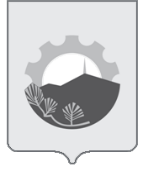 АДМИНИСТРАЦИЯ АРСЕНЬЕВСКОГО ГОРОДСКОГО ОКРУГА Р А С П О Р Я Ж Е Н И Е22 мая 2018 г.г.Арсеньев№65-ра